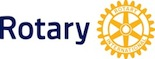 Rotary Club Global Grants Scholar EndorsementWe, the Rotary Club of 					  (“Club”), hereby verify our support of and submission of candidate ____________________ for application to Rotary District 7770 and The Rotary Foundation for a Rotary Global Grants Ambassadorial Scholarship.  On behalf of the Club, we certify that the application is complete, and fulfills the requirements for submission as outlined in the Global Grants Scholar Timeline._________________________	  Date:			                       Club President					   Date:		Club President-Elect